https://books.rsc.org/books/editedvolume/2106/chapterabstract/7619956/Conducting-polymer-based-electrochemical?redirectedFrom=fulltext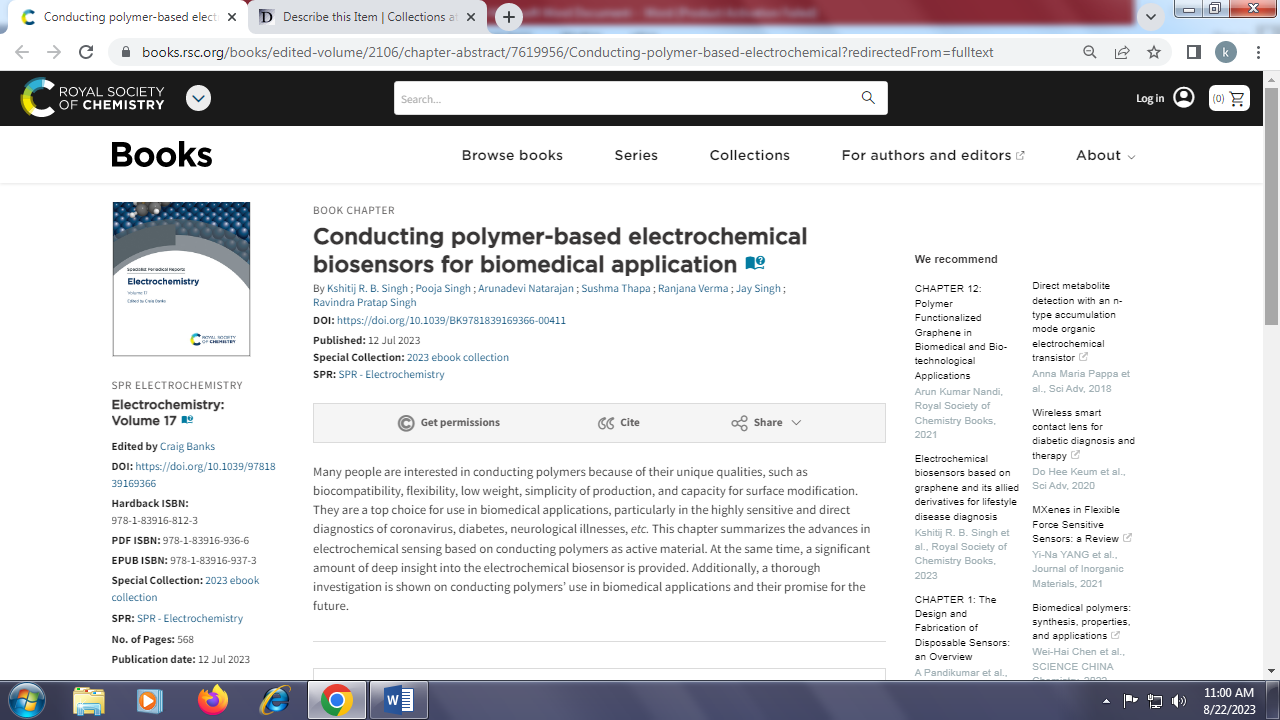 